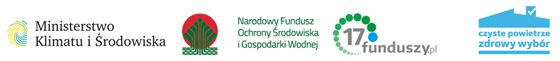 Wymiana starego kotła do końca 2023!Przypominamy, że każdy użytkownik kotła węglowego jest zobowiązany wymienić swoje źródło ciepła na nowe, co najmniej 5 klasy bądź zainstalować inne źródło ciepła, takie jak: ciepło systemowe, gaz, pompa ciepła, fotowoltaika, elektrownia wiatrowa itp.!  Zobowiązują do tego zapisy uchwały antysmogowej!!!W związku z powyższym pragniemy przypomnieć, że do 1 stycznia 2024 mieszkańcy województwa śląskiego będą musieli pozbyć się kotłów eksploatowanych od 5 do 10 lat liczonych od daty produkcji (niespełniających norm emisji żadnej z klas PN-EN 303-5:2012)Co grozi za niedostosowanie się do zapisów uchwały antysmogowej?Sankcje stosowane w przypadku naruszenia postanowień uchwały określone zostały w art. 334 Prawa ochrony środowiska, który stanowi, że „kto nie przestrzega ograniczeń, nakazów lub zakazów, określonych w uchwale sejmiku województwa przyjętej na podstawie art. 96, podlega karze grzywny”.  Zgodnie z art. 24 Kodeksu wykroczeń grzywna wynosi od 20 zł do 5000 zł, przy czym w postępowaniu mandatowym można nałożyć grzywnę w wysokości do 500 zł, a jeżeli czyn wyczerpuje znamiona wykroczeń określonych w dwóch lub więcej przepisach ustawy 1000 zł (art. 96 Kodeksu postępowania w sprawach o wykroczenia). Organem uprawnionym do nakładania mandatów na podstawie art. 334 Prawa ochrony środowiska na gruncie aktualnego stanu prawnego jest Policja oraz Inspektor Ochrony Środowiska. Następne terminy wymiany kotłów i pieców w województwie śląskim:  Do 1 stycznia 2026 mieszkańcy województwa śląskiego będą musieli pozbyć się kotłów eksploatowanych do 5 lat od daty produkcji (niespełniających norm emisji żadnej z klas PN-EN 303-5:2012),  Od 1 stycznia 2028 wprowadza się zakaz użytkowania kotłów spełniających wymogi emisyjne klas 3 i 4 normy PN-EN 303-5:2012.Sprawdź, kiedy powinieneś wymienić swój piec. Pamiętaj, że wiek użytkowanego kotła liczy się wg stanu na dzień 1 września 2017 roku, tj. momentu, od którego obowiązuje uchwała antysmogowa.